2023/24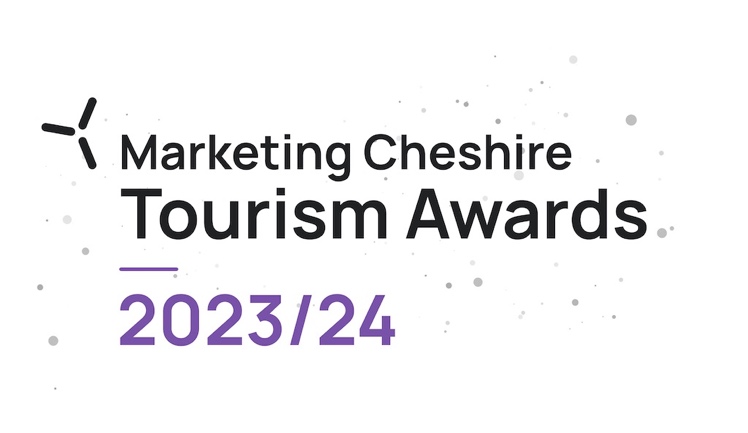 Unsung Hero AwardRecognises an individual working for a tourism business who excels in their role and deserves to be applauded for their work and commitment to the industry.This sample application form is for information only and all applications must be made via the online application system.Eligibility criteriaWorks for a business directly involved in tourism, making a contribution to the visitor economy with a significant proportion of business generated by people visiting from outside the local areaWorks for a business that meets the following criteria:Only tourism businesses who directly serve the end-users and who control the visitor experience are eligible (i.e. the tourist/ visitor/ guest). Business to business agencies or intermediaries e.g. that manage business to consumer (B2C) presence for tourism businesses without control over the experience delivered, would not be eligible.This includes a number of different types of business:Accommodation e.g. hotels, bed & breakfasts, guest houses, self-catering/serviced apartments, hostels, holiday boats, camping, caravanning, glamping, lodges, shepherds huts, chaletsHospitality i.e. a single food and beverage service business e.g. pub, restaurant, café, tea room, coffee shop, bistros, foodhalls, food and drink markets, kiosks & street food (in a regular location). [For these purposes the definition of a foodhall/ food and drink market is a collection of independent food and drink establishments with ancillary services (e.g. parking area, toilets, security, visitor information) and maintained by a management firm as an entity.]Transport services e.g. rail, road, water, airports and rentalGuided tours Cultural services, e.g. theatres, musical entertainment venues, sporting venuesBusiness events venuesSporting, adventure and recreational activitiesRetail i.e. a single retail outlet or shopping centre that attracts a significant number of people visiting from outside the local area [For these purposes the definition of a shopping centre is a collection of independent retail stores with ancillary services (e.g. parking area, toilets, security, visitor information) and maintained by a management firm as an entity.]Businesses providing supporting services to visitors in-person within the destination e.g. visitor information providers, left luggage servicesVisitor attractions that meet the visitor attraction definition: a permanently established excursion destination, a primary purpose of which is to allow access for entertainment, interest, or education and can include places of worship; rather than being primarily a retail outlet or a venue for sporting, theatrical, or film performances. It must be open to the public, with or without prior booking, for published periods each year, and should be capable of attracting day visitors or tourists as well as local residents.Travel agencies and other reservation services, including tour operators and destination management companies Events and festivals, if they fulfil the following criteria:An application can relate to an event/ festival that was held in 2022 or 2023. If it was held in 2022, it must take place again at least once between 01 January 2023 and 31 March 2024The event/ festival must have the intention to be re-occurring (taking place at least once every two years), and by the time of national judging (March/April 2024) must have a date already confirmed and published for an event/festival to be held after 31 March 2024For event companies that run several events/ festivals, the application must relate specifically to one named event/ festivalWill be an individual and not a teamMust be nominated by a colleague or by a local awards competition judgeDemonstrates commitment, passion and enthusiasm for their work and the tourism industry; exceeds expectations and is an inspiration to their colleaguesNominees should not only be proficient in their role, but demonstrate going above and beyond, making a significant contributionWorks in any area of the business; does not need to be in a customer-facing job roleUnlikely to be a business owner or a senior managerMay be new to the tourism industry or have worked in the industry for some time Only one application is required per nomineeIf the nominee moves business/organisation between nomination and the awards ceremony, they will remain eligible, provided they are still working in the tourism industry and their new employers support their nomination.Nominee’s details(not scored)Nominee’s name:Nominee’s business/employer:Nominee’s current job title:Date nominee started current job role:Nominee’s previous job titles with the same employer, including dates:Link to LinkedIn profile (if available):Nominator’s details(not scored)Nominator’s name:Nominator’s job title:Nominator’s phone number:Nominator’s email:Nominator’s business name:Name of business application relates to. Give the name used to promote the business, as you wish it to appear in all publicity materials, on certificates, in presentations etc.:Nominator’s business address:Does the nominee know that they are being nominated?Nomination (this question is 100% of the final score)Describe why the nominee deserves to win this award and include at least three examples of exceptional contribution by the nominee (500 words maximum).One or more of the following example areas may be relevant to address in your answer (it is not mandatory to cover every area):Impressive operational efficiencyInnovative approach to problem solvingCareer progressionExceeding expectationsActively seeking learning and development opportunitiesAchieving positive business impacts Being a team member and inspiring colleagues Outstanding customer serviceReceived recognition from peers or general public through staff or visitor reviews Entrepreneurial flair Overcoming adversityLinks to relevant supporting evidence online (optional):It is not a requirement to submit supporting evidence; however, if you do, ensure that the focus is on the quality and relevancy of the evidence submitted rather than quantity. Any written answers that are included within the supplementary evidence, attempting to circumvent the question word counts, will be disregarded.